GENERAL INFORMATIONProgram: Clinical Observership ProgramHave you previously applied to CRH's Observership Program? * Yes NoAre you a Son/Daughter of CRH Caregiver? *  Yes NoPREFERRED TRAINING DATESPlease note, you must allow two months for application processing. Training dates starting sooner than two months from application submission will not be accommodated.NOTE: APPROVED TRAINING DATES ARE FINAL AND WILL NOT BE SUBJECT TO ANY CHANGES OR REVISION.SPECIALTY OF INTERESTDOCUMENTATIONEMPLOYMENT STATUSEDUCATIONADDITIONAL DOCUMENTATIONPlease upload a copy of your Letter of Intent (Cover Letter)Provide personal background information, describe why the program at CRH appeals to you, and define what skills and interests you have that would make you a good candidate for this program *Please provide one (1) Letter of Recommendation. (Must be in PDF format) 
At least one should be from a direct supervisor, chairman or section head. *Please provide a Letter of Endorsement from the Dean or Program Director of your institution (if applicable).The letter of endorsement is meant to signify acknowledgement from your institution that you are applying to an education program at CRH. QUALIFICATIONAGREEMENTAll INCOMPLETE and submitted applications will be automatically deleted from our system. Please take time in filling up the form and uploading the required documents.Observers are not employed by CRH.Observers DO NOT receive any financial support, worker's compensation, housing, insurance coverage, or other compensation from CRH.Observers must follow all bylaws, procedures, and policies implemented at CRH.Observers must follow patient confidentiality as outlined in policy “Confidentiality of Patient Health Information”.Observers are asked to bring their own white coats and comply with professional dress code which is business attireObservership completion certificates must not be presented as qualifications or work experience to other entities (e.g. must not be listed on personal CV's, resumes, etc. as work experience or educational qualification)Observers will not receive any academic credit that may constitute as added value to licensure or board certification.Observerships are clinical shadowing experiences and observers will not participate in any direct patient care activities.In any case that you will not be able to complete your program, the Academic Office will not issue a Certificate.CRH may terminate an observership at its own discretion without any appeal process by the observer.I AGREE, AND CERTIFY THAT THE INFORMATION PROVIDED ABOVE IS ACCURATE. I ABIDE AND CONFORM TO THE CONFIDENTIALITY OF PATIENT HEALTH INFORMATION POLICY. *  Agree DisagreeFirst Name*First Name*Middle Name*Middle Name*Last Name*Gender*Gender*Marital Status*Marital Status*Nationality*Date of Birth*Date of Birth*Place of Birth*Place of Birth*Country of Residence*Contact Number*Contact Number*Email Address*Email Address*Please confirm your email address*Level of Training *Field of Specialty *Training Start Date *Training End Date *Training Start Date *Specialty 1st Choice *Specialty 2nd Choice *Specialty 3rd Choice *Passport Copy (Clear & Colored Copy) *Photo (Passport Size)
(High resolution photo for security requirements) *Are you a UAE Resident? *Choose fileChoose file Yes NoHealth Insurance for UAE Residents
Non-UAE residents will need to provide proof of traveller’s insurance if accepted into the program.COVID-19 Vaccination (Attach Proof of Vaccination) *Choose fileChoose fileAre you currently employed? * Yes NoEmployer details*What is your highest level of education? *                                          Country *Start Date of highest educational program *End Date *Start Date of highest educational program *How did you hear about this Observership program? *Please upload a copy of your CV / Resume. *Choose fileChoose file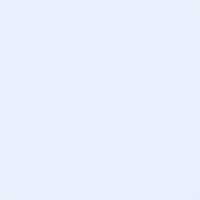 Choose fileChoose fileAre you a Medical License Holder? *Please upload a copy of the license*Choose fileChoose fileSignature *Date *Signature *